Publicado en Madrid el 05/10/2020 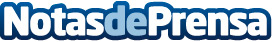 'Damas de las emociones', de Rosa Morera, una bella fábula para padres e hijos sobre la educación emocionalA través de un cuento imprescindible la escritora muestra la necesidad de la educación para el desarrollo sano de las emocionesDatos de contacto:Editorial TregolamServicios editoriales918 675 960Nota de prensa publicada en: https://www.notasdeprensa.es/damas-de-las-emociones-de-rosa-morera-una_1 Categorias: Educación Literatura Infantil Entretenimiento Ocio para niños http://www.notasdeprensa.es